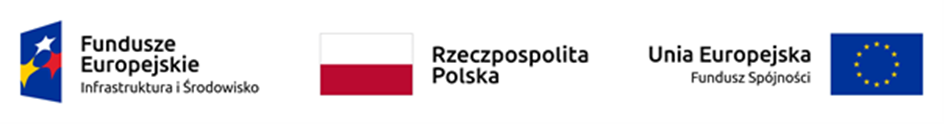 Żyrardów, dnia 6 kwietnia 2021 r. ZP.271.2.4.2021.JMINFORMACJA Z OTWARCIA OFERTZamawiający na podstawie art. 222 ust. 5 ustawy z dnia 11 września 2019 r. Prawo zamówień publicznych (Dz. U. z 2019 r., poz. 2019, ze zm.) udostępnia informację z otwarcia ofert w postępowaniu pn. „Wykonanie dokumentacji technicznej na zagospodarowanie terenu zieleni przy Rzece Pisi Gągolinie, Skwerze Inwalidów oraz przy Górnym Stawie”.W terminie składania ofert tj. do dnia 6 kwietnia 2021 r. do godz. 12:00 do Zamawiającego wpłynęła 1 oferta. Przed otwarciem ofert podano kwotę, jaką Zamawiający zamierza przeznaczyć na sfinansowanie zamówienia w wysokości: 301.350,00 zł.                                  (-) Z upoważnienia Prezydenta Miasta Żyrardowa                                                           Katarzyna Krawczyk                                              Zastępca Prezydenta Miasta ŻyrardowaL.P.WykonawcaCena w złotychTermin płatności w dniach1Studium sp. z o.o. sp.k.ul. Noakowskiego 12/9900-666 Warszawa322.260,0030